MINISTERO DELL’ ISTRUZIONE UFFICIO SCOLASTICO REGIONALE PER IL LAZIOLICEO ARTISTICO STATALE “Giulio Carlo Argan”P.zza Dei Decemviri, 12 – 00175 Roma Tel. 06121122470  Fax: 0667663953Via Contardo Ferrini, 61 – 00173 Roma Tel. 0612112 3385 Fax 0667663875e-mail:  RMSD10000R@istruzione.it   www.liceoargan.edu.itDistretto XVIII C.M.: RMSD10000R C.F.: 97191280581LINEE DI PROGRAMMAZIONE DIDATTICA DELLA CLASSE ……. INDIRIZZO ……………………………Anno scolastico __________Roma, ………………SCHEDA DI PROGRAMMAZIONE GENERALE DEL CONSIGLIO DI CLASSECOORDINATORE  PROF.  ______________________SEGRETARIO PROF. __________________________Classe________Classe________Sezione________Sezione________Indirizzo_________Sede____________SITUAZIONE DI PARTENZASITUAZIONE DI PARTENZASITUAZIONE DI PARTENZASITUAZIONE DI PARTENZASITUAZIONE DI PARTENZASITUAZIONE DI PARTENZAInserire la situazione didattico disciplinare di partenza, emersa nella prima riunione del Consiglio di ClasseInserire la situazione didattico disciplinare di partenza, emersa nella prima riunione del Consiglio di ClasseInserire la situazione didattico disciplinare di partenza, emersa nella prima riunione del Consiglio di ClasseInserire la situazione didattico disciplinare di partenza, emersa nella prima riunione del Consiglio di ClasseInserire la situazione didattico disciplinare di partenza, emersa nella prima riunione del Consiglio di ClasseInserire la situazione didattico disciplinare di partenza, emersa nella prima riunione del Consiglio di ClasseATTIVITA’ FORMATIVE TRASVERSALI A TUTTI GLI ASSIATTIVITA’ FORMATIVE TRASVERSALI A TUTTI GLI ASSIATTIVITA’ FORMATIVE TRASVERSALI A TUTTI GLI ASSIATTIVITA’ FORMATIVE TRASVERSALI A TUTTI GLI ASSIATTIVITA’ FORMATIVE TRASVERSALI A TUTTI GLI ASSIATTIVITA’ FORMATIVE TRASVERSALI A TUTTI GLI ASSIAttività integrative: (ad es. Laboratori espressivo creativi, ed. stradale, ed alla legalità, sportello CIC, italiano per stranieri, supporto allo studio, attività professionalizzanti etc.)Attività integrative: (ad es. Laboratori espressivo creativi, ed. stradale, ed alla legalità, sportello CIC, italiano per stranieri, supporto allo studio, attività professionalizzanti etc.)Attività integrative: (ad es. Laboratori espressivo creativi, ed. stradale, ed alla legalità, sportello CIC, italiano per stranieri, supporto allo studio, attività professionalizzanti etc.)Attività integrative: (ad es. Laboratori espressivo creativi, ed. stradale, ed alla legalità, sportello CIC, italiano per stranieri, supporto allo studio, attività professionalizzanti etc.)Attività integrative: (ad es. Laboratori espressivo creativi, ed. stradale, ed alla legalità, sportello CIC, italiano per stranieri, supporto allo studio, attività professionalizzanti etc.)Attività integrative: (ad es. Laboratori espressivo creativi, ed. stradale, ed alla legalità, sportello CIC, italiano per stranieri, supporto allo studio, attività professionalizzanti etc.)TIPO DI ATTIVITA’TIPO DI ATTIVITA’TIPO DI ATTIVITA’OBIETTIVO (Riferimento a obiettivi trasversali a tutti gli assi)OBIETTIVO (Riferimento a obiettivi trasversali a tutti gli assi)OBIETTIVO (Riferimento a obiettivi trasversali a tutti gli assi)1234GRIGLIE DI VALUTAZIONEGRIGLIE DI VALUTAZIONEGRIGLIE DI VALUTAZIONEGRIGLIE DI VALUTAZIONEGRIGLIE DI VALUTAZIONEGRIGLIE DI VALUTAZIONENelle valutazioni delle prove scritte e delle verifiche orali i docenti utilizzeranno le griglie approvate in sede di Dipartimento Disciplinare, disponibili sul sito web dell’Istituto.Nelle valutazioni delle prove scritte e delle verifiche orali i docenti utilizzeranno le griglie approvate in sede di Dipartimento Disciplinare, disponibili sul sito web dell’Istituto.Nelle valutazioni delle prove scritte e delle verifiche orali i docenti utilizzeranno le griglie approvate in sede di Dipartimento Disciplinare, disponibili sul sito web dell’Istituto.Nelle valutazioni delle prove scritte e delle verifiche orali i docenti utilizzeranno le griglie approvate in sede di Dipartimento Disciplinare, disponibili sul sito web dell’Istituto.Nelle valutazioni delle prove scritte e delle verifiche orali i docenti utilizzeranno le griglie approvate in sede di Dipartimento Disciplinare, disponibili sul sito web dell’Istituto.Nelle valutazioni delle prove scritte e delle verifiche orali i docenti utilizzeranno le griglie approvate in sede di Dipartimento Disciplinare, disponibili sul sito web dell’Istituto.Viaggio di istruzioneVisite didatticheEducazione civicaEducazione civicaSecondo il Curricolo elaborato a livello di Istituto l’insegnamento dell’educazione civica è trasversale e così suddiviso: [lasciare solo la parte che interessa alla classe]PRIMO  BIENNIOSECONDO BIENNIO QUINTO ANNOSecondo il Curricolo elaborato a livello di Istituto l’insegnamento dell’educazione civica è trasversale e così suddiviso: [lasciare solo la parte che interessa alla classe]PRIMO  BIENNIOSECONDO BIENNIO QUINTO ANNOSeconda serie di Unità di ApprendimentoSeconda serie di Unità di ApprendimentoSeconda serie di Unità di ApprendimentoPERIODOASSE  LINGUISTICOASSE  LINGUISTICOASSE  LINGUISTICOPrimo quadrimestreAttività collegiali previste: Consigli di classe intermedi, verificheAttività collegiali previste: Consigli di classe intermedi, verificheAttività collegiali previste: Consigli di classe intermedi, verificheAttività collegiali previste: Consigli di classe intermedi, verificheOBIETTIVO DEL PRIMO PERIODO Inserire gli obiettivi dell’asse culturale in coerenza con gli obiettivi individuati in sede di Dipartimento  Inserire gli obiettivi dell’asse culturale in coerenza con gli obiettivi individuati in sede di Dipartimento  Inserire gli obiettivi dell’asse culturale in coerenza con gli obiettivi individuati in sede di Dipartimento DISCIPLINEITALIANOLINGUA E CULTURA STRANIERALINGUA E CULTURA STRANIERAUNITÀ DI APPRENDIMENTOMETODOLOGIE PREVISTESeconda serie di Unità di ApprendimentoSeconda serie di Unità di ApprendimentoSeconda serie di Unità di ApprendimentoPERIODOASSE  LINGUISTICOASSE  LINGUISTICOASSE  LINGUISTICOSecondo quadrimestreAttività collegiali previste: Consigli di classe intermedi, verificheAttività collegiali previste: Consigli di classe intermedi, verificheAttività collegiali previste: Consigli di classe intermedi, verificheAttività collegiali previste: Consigli di classe intermedi, verificheOBIETTIVO DEL SECONDO PERIODO Inserire gli obiettivi dell’asse culturale in coerenza con gli obiettivi individuati in sede di Dipartimento  Inserire gli obiettivi dell’asse culturale in coerenza con gli obiettivi individuati in sede di Dipartimento  Inserire gli obiettivi dell’asse culturale in coerenza con gli obiettivi individuati in sede di Dipartimento DISCIPLINEITALIANOLINGUA E CULTURA STRANIERALINGUA E CULTURA STRANIERAUNITÀ DI APPRENDIMENTOMETODOLOGIE PREVISTEPrima serie di Unità di ApprendimentoPrima serie di Unità di ApprendimentoPrima serie di Unità di ApprendimentoPrima serie di Unità di ApprendimentoPrima serie di Unità di ApprendimentoPERIODOPERIODOASSE STORICO SOCIALE FILOSOFICO RELIGIOSOASSE STORICO SOCIALE FILOSOFICO RELIGIOSOASSE STORICO SOCIALE FILOSOFICO RELIGIOSOASSE STORICO SOCIALE FILOSOFICO RELIGIOSOASSE STORICO SOCIALE FILOSOFICO RELIGIOSOPrimo quadrimestrePrimo quadrimestreAttività collegiali previste: Consigli di classe intermedi, verificheAttività collegiali previste: Consigli di classe intermedi, verificheAttività collegiali previste: Consigli di classe intermedi, verificheAttività collegiali previste: Consigli di classe intermedi, verificheAttività collegiali previste: Consigli di classe intermedi, verificheAttività collegiali previste: Consigli di classe intermedi, verificheAttività collegiali previste: Consigli di classe intermedi, verificheOBIETTIVO DEL PRIMO PERIODOInserire gli obiettivi dell’asse culturale in coerenza con gli obiettivi individuati in sede di Dipartimento Inserire gli obiettivi dell’asse culturale in coerenza con gli obiettivi individuati in sede di Dipartimento Inserire gli obiettivi dell’asse culturale in coerenza con gli obiettivi individuati in sede di Dipartimento Inserire gli obiettivi dell’asse culturale in coerenza con gli obiettivi individuati in sede di Dipartimento Inserire gli obiettivi dell’asse culturale in coerenza con gli obiettivi individuati in sede di Dipartimento Inserire gli obiettivi dell’asse culturale in coerenza con gli obiettivi individuati in sede di Dipartimento DISCIPLINEST. DELL’ARTESTORIAFILOSOFIARELIGIONERELIGIONEMATERIA ALTERNATIVA UNITÀ DI APPRENDIMENTOMETODOLOGIE PREVISTEPrima serie di Unità di ApprendimentoPrima serie di Unità di ApprendimentoPrima serie di Unità di ApprendimentoPrima serie di Unità di ApprendimentoPrima serie di Unità di ApprendimentoPERIODOPERIODOASSE STORICO SOCIALE FILOSOFICO RELIGIOSOASSE STORICO SOCIALE FILOSOFICO RELIGIOSOASSE STORICO SOCIALE FILOSOFICO RELIGIOSOASSE STORICO SOCIALE FILOSOFICO RELIGIOSOASSE STORICO SOCIALE FILOSOFICO RELIGIOSOSecondo quadrimestreSecondo quadrimestreAttività collegiali previste: Consigli di classe intermedi, verificheAttività collegiali previste: Consigli di classe intermedi, verificheAttività collegiali previste: Consigli di classe intermedi, verificheAttività collegiali previste: Consigli di classe intermedi, verificheAttività collegiali previste: Consigli di classe intermedi, verificheAttività collegiali previste: Consigli di classe intermedi, verificheAttività collegiali previste: Consigli di classe intermedi, verificheOBIETTIVO DEL SECONDO PERIODOInserire gli obiettivi dell’asse culturale in coerenza con gli obiettivi individuati in sede di Dipartimento Inserire gli obiettivi dell’asse culturale in coerenza con gli obiettivi individuati in sede di Dipartimento Inserire gli obiettivi dell’asse culturale in coerenza con gli obiettivi individuati in sede di Dipartimento Inserire gli obiettivi dell’asse culturale in coerenza con gli obiettivi individuati in sede di Dipartimento Inserire gli obiettivi dell’asse culturale in coerenza con gli obiettivi individuati in sede di Dipartimento Inserire gli obiettivi dell’asse culturale in coerenza con gli obiettivi individuati in sede di Dipartimento DISCIPLINEST. DELL’ARTESTORIAFILOSOFIARELIGIONERELIGIONEMATERIA ALTERNATIVA UNITÀ DI APPRENDIMENTOMETODOLOGIE PREVISTEPrima serie di Unità di ApprendimentoPrima serie di Unità di ApprendimentoPrima serie di Unità di ApprendimentoPrima serie di Unità di ApprendimentoPrima serie di Unità di ApprendimentoPERIODOASSE  SCIENTIFICO MATEMATICOASSE  SCIENTIFICO MATEMATICOASSE  SCIENTIFICO MATEMATICOASSE  SCIENTIFICO MATEMATICOASSE  SCIENTIFICO MATEMATICOPrimo quadrimestreAttività collegiali previste: Consigli di classe intermedi, verificheAttività collegiali previste: Consigli di classe intermedi, verificheAttività collegiali previste: Consigli di classe intermedi, verificheAttività collegiali previste: Consigli di classe intermedi, verificheAttività collegiali previste: Consigli di classe intermedi, verificheAttività collegiali previste: Consigli di classe intermedi, verificheOBIETTIVO DEL PRIMO PERIODOInserire gli obiettivi dell’asse culturale in coerenza con gli obiettivi individuati in sede di Dipartimento Inserire gli obiettivi dell’asse culturale in coerenza con gli obiettivi individuati in sede di Dipartimento Inserire gli obiettivi dell’asse culturale in coerenza con gli obiettivi individuati in sede di Dipartimento Inserire gli obiettivi dell’asse culturale in coerenza con gli obiettivi individuati in sede di Dipartimento Inserire gli obiettivi dell’asse culturale in coerenza con gli obiettivi individuati in sede di Dipartimento DISCIPLINEMATEMATICAFISICASCIENZESCIENZE MOTORIESCIENZE MOTORIEUNITÀ DI APPRENDIMENTOMETODOLOGIE PREVISTESeconda serie di Unità di ApprendimentoSeconda serie di Unità di ApprendimentoSeconda serie di Unità di ApprendimentoSeconda serie di Unità di ApprendimentoPERIODOASSE  SCIENTIFICO MATEMATICOASSE  SCIENTIFICO MATEMATICOASSE  SCIENTIFICO MATEMATICOASSE  SCIENTIFICO MATEMATICOSecondo quad.Attività collegiali previste: Consigli di classe intermedi, verificheAttività collegiali previste: Consigli di classe intermedi, verificheAttività collegiali previste: Consigli di classe intermedi, verificheAttività collegiali previste: Consigli di classe intermedi, verificheAttività collegiali previste: Consigli di classe intermedi, verificheOBIETTIVO DEL SCONDO PERIODO Inserire gli obiettivi dell’asse culturale in coerenza con gli obiettivi individuati in sede di Dipartimento  Inserire gli obiettivi dell’asse culturale in coerenza con gli obiettivi individuati in sede di Dipartimento  Inserire gli obiettivi dell’asse culturale in coerenza con gli obiettivi individuati in sede di Dipartimento  Inserire gli obiettivi dell’asse culturale in coerenza con gli obiettivi individuati in sede di Dipartimento DISCIPLINEMATEMATICAFISICASCIENZESCIENZE MOTORIEUNITÀ DI APPRENDIMENTOMETODOLOGIE PREVISTEPrima serie di Unità di ApprendimentoPrima serie di Unità di ApprendimentoPrima serie di Unità di ApprendimentoPrima serie di Unità di ApprendimentoPrima serie di Unità di ApprendimentoPERIODOASSE  DI INDIRIZZOASSE  DI INDIRIZZOASSE  DI INDIRIZZOASSE  DI INDIRIZZOASSE  DI INDIRIZZOPrimo quadrimestreAttività collegiali previste: Consigli di classe intermedi, scrutini di primo periodoAttività collegiali previste: Consigli di classe intermedi, scrutini di primo periodoAttività collegiali previste: Consigli di classe intermedi, scrutini di primo periodoAttività collegiali previste: Consigli di classe intermedi, scrutini di primo periodoAttività collegiali previste: Consigli di classe intermedi, scrutini di primo periodoAttività collegiali previste: Consigli di classe intermedi, scrutini di primo periodoOBIETTIVO DEL PRIMO PERIODOInserire gli obiettivi dell’asse culturale in coerenza con gli obiettivi individuati in sede di Dipartimento Inserire gli obiettivi dell’asse culturale in coerenza con gli obiettivi individuati in sede di Dipartimento Inserire gli obiettivi dell’asse culturale in coerenza con gli obiettivi individuati in sede di Dipartimento Inserire gli obiettivi dell’asse culturale in coerenza con gli obiettivi individuati in sede di Dipartimento Inserire gli obiettivi dell’asse culturale in coerenza con gli obiettivi individuati in sede di Dipartimento DISCIPLINELABORATORIO (grafica; architettura, design, della figurazione pittorica)DISCIPLINE (grafiche, progettazione design, progettazione architettura e ambiente, grafico pittoriche)               LABORATORIO (della figurazione plastica)DISCIPLINE (plastiche )               DISCIPLINE (plastiche )               UNITÀ DI APPRENDIMENTOMETODOLOGIE PREVISTESeconda serie di Unità di ApprendimentoSeconda serie di Unità di ApprendimentoSeconda serie di Unità di ApprendimentoSeconda serie di Unità di ApprendimentoSeconda serie di Unità di ApprendimentoPERIODOASSE  DI INDIRIZZOASSE  DI INDIRIZZOASSE  DI INDIRIZZOASSE  DI INDIRIZZOASSE  DI INDIRIZZOSecondo qudrimestreAttività collegiali previste: Consigli di classe intermedi, verificheAttività collegiali previste: Consigli di classe intermedi, verificheAttività collegiali previste: Consigli di classe intermedi, verificheAttività collegiali previste: Consigli di classe intermedi, verificheAttività collegiali previste: Consigli di classe intermedi, verificheAttività collegiali previste: Consigli di classe intermedi, verificheOBIETTIVO DEL SECONDO PERIODOInserire gli obiettivi dell’asse culturale in coerenza con gli obiettivi individuati in sede di Dipartimento Inserire gli obiettivi dell’asse culturale in coerenza con gli obiettivi individuati in sede di Dipartimento Inserire gli obiettivi dell’asse culturale in coerenza con gli obiettivi individuati in sede di Dipartimento Inserire gli obiettivi dell’asse culturale in coerenza con gli obiettivi individuati in sede di Dipartimento Inserire gli obiettivi dell’asse culturale in coerenza con gli obiettivi individuati in sede di Dipartimento DISCIPLINELABORATORIO (grafica; architettura, design, della figurazione pittorica)DISCIPLINE (grafiche, progettazione design, progettazione architettura e ambiente, grafico pittoriche)               LABORATORIO (della figurazione plastica)DISCIPLINE (plastiche )               DISCIPLINE (plastiche )               UNITÀ DI APPRENDIMENTOMETODOLOGIE PREVISTE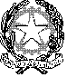 